УГОЛОК    БЕЗОПАСНОСТИ ДОРОЖНОГО ДВИЖЕНИЯ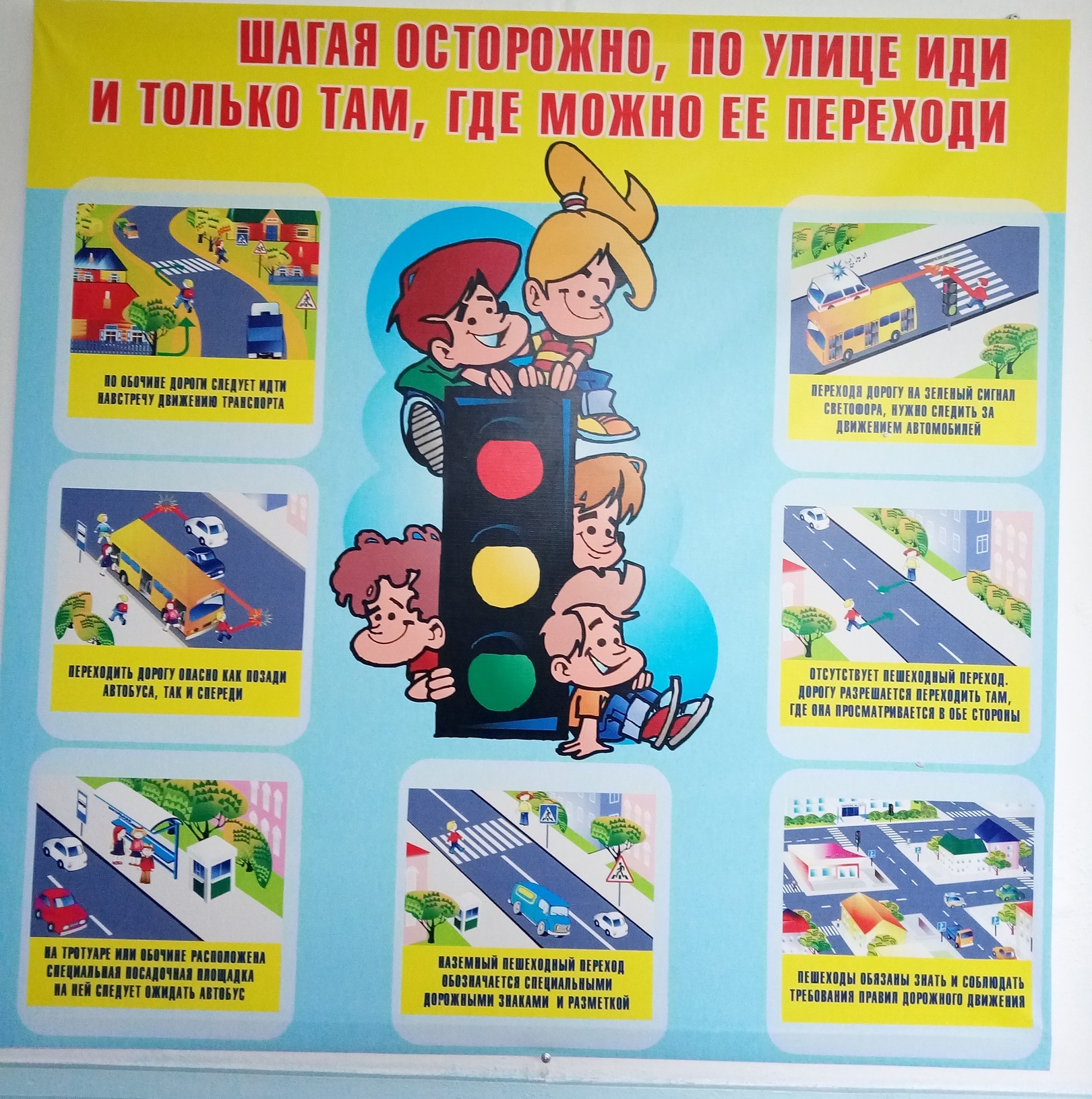 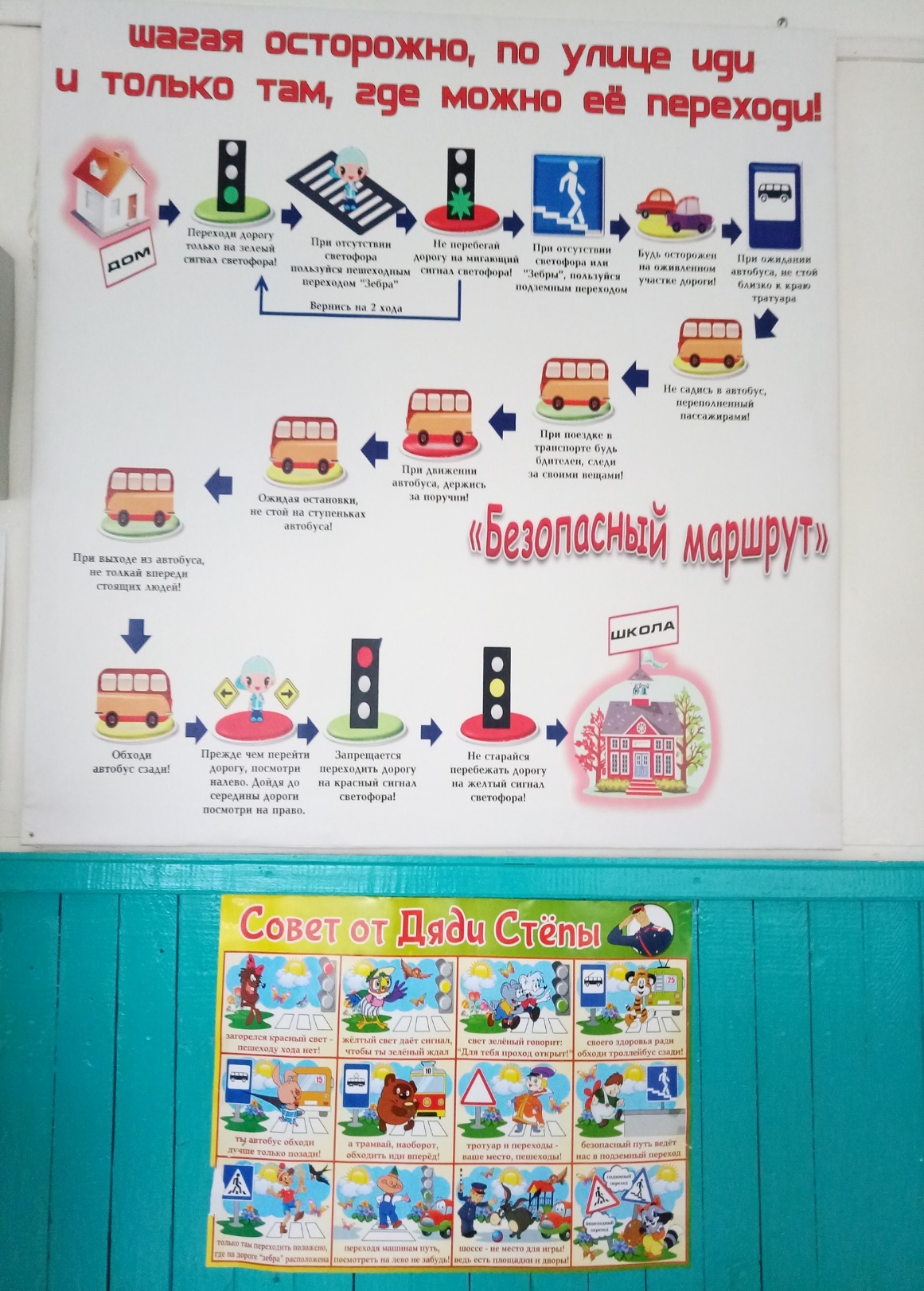 